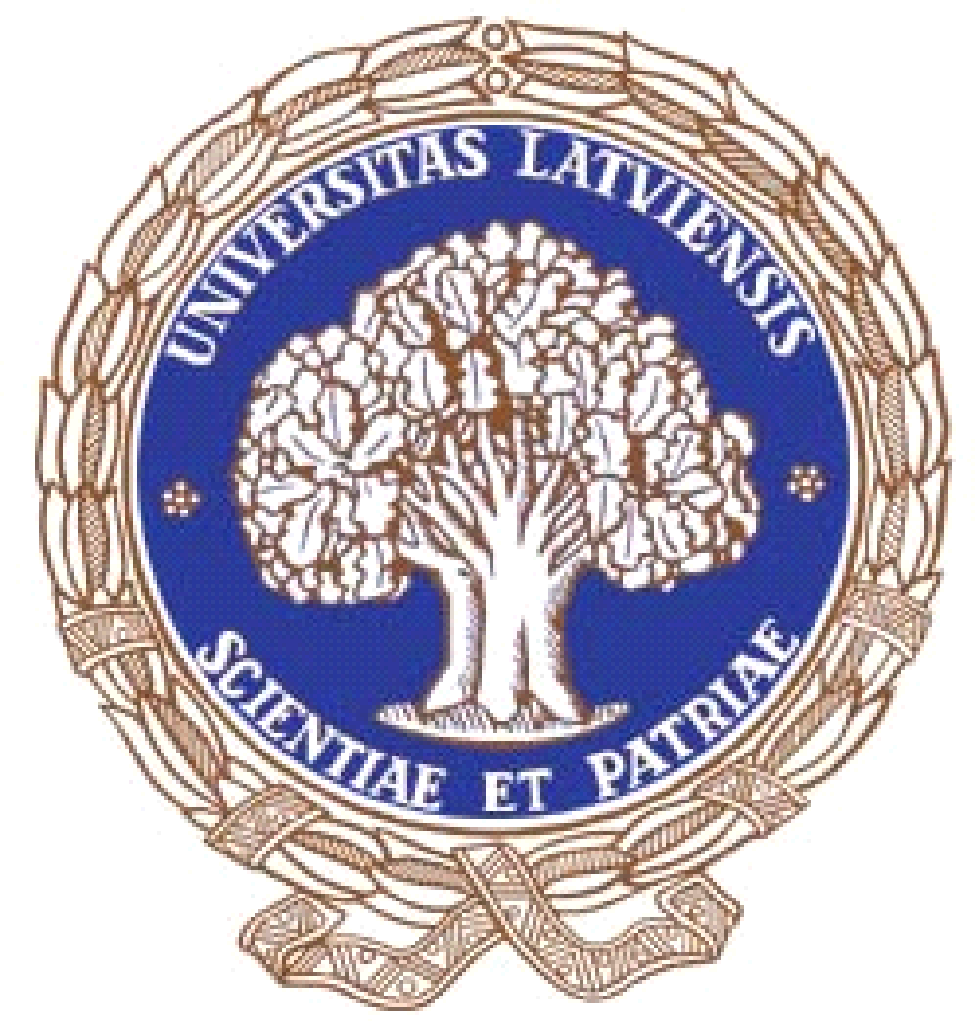 APSTIPRINĀTSar Latvijas UniversitātesAkadēmiskā centra attīstības programmas iepirkumu komisijas2018. gada 28.februāra lēmumu(Protokols Nr. 1)Latvijas Universitātesatklāta konkursa„Laboratoriju iekārtu pētniecībai un studiju programmām piegāde un uzstādīšana” N    O    L    I    K    U    M    SIepirkuma identifikācijas numurs: LU 2018/19_ERAFRīga, 2018I VISPĀRĪGA INFORMĀCIJAIepirkuma identifikācijas numurs.: LU 2018/19_ERAF. Iepirkuma procedūras veids: atklāts konkurss saskaņā ar Publisko iepirkumu likumu (turpmāk tekstā – PIL), 28.02.2017. Ministru kabineta noteikumiem Nr.107 „Iepirkuma procedūru un metu konkursu norises kārtība” (turpmāk tekstā -  MK noteikumi Nr. 107) un citos publisko iepirkumu regulējošajos normatīvajos aktos noteiktajam (turpmāk tekstā – Iepirkums).Ziņas par pasūtītāju, un kontaktpersona:Pasūtītājs: Latvijas Universitāte (turpmāk tekstā – LU vai Pasūtītājs)Pasūtītāja rekvizīti: Reģ.Nr. Izglītības un zinātnes ministrijas (IZM) reģistrā: 3341000218PVN maksātāja Reģ. Nr.: LV90000076669Adrese: Jelgavas ielā 1, 718.kabinetā, Rīgā, LV-1004Tālruņa Nr.: + 371 67033949Tīmekļvietne: www.lu.lvDarba laiks: Darba dienās no plkst. 8.30 līdz plkst.17.00Pārtraukums no 12.00 līdz 12.30Pasūtītāja kontaktpersona Iepirkumā: Sintija Sīmane, LU Akadēmiskā centra attīstības programma juriste, tālrunis + 371 67033949, e-pasts: acap-iepirkumi@lu.lv. Kontaktpersona Iepirkuma norises laikā sniedz tikai organizatorisku informāciju.Komisija: Iepirkumu veic ar 2017. gada 30. oktobra LU rektora rīkojumu Nr.1/333 “Par LU Akadēmiskā centra attīstības programmas iepirkumu komisijas sastāvu” izveidota LU Akadēmiskā centra attīstības programmas iepirkumu komisija (turpmāk tekstā – Komisija).II INFORMĀCIJA PAR IEPIRKUMA PRIEKŠMETUIepirkuma priekšmets: Laboratoriju iekārtu pētniecībai un studiju programmām piegāde un uzstādīšana saskaņā ar šo nolikumu un tehnisko specifikāciju (nolikuma 1. pielikums “Tehniskās specifikācijas - Pretendenta tehniskais piedāvājums”). Galvenais CPV kods: 38000000-5 (Laboratorijas, optiskās un precīzijas ierīces (izņemot brilles)). Papildus CPV kodi: atbilstoši nolikum 2.4. apakšpunktā norādītajam. Iepirkuma daļas: Iepirkuma priekšmets ir sadalīts šādās 49  (četrdesmit deviņās) Iepirkuma  daļās: Tabula Nr.1Pretendents piedāvājumu drīkst iesniegt par vienu vai vairākām, vai visām pilnībā piedāvātām iepirkuma priekšmeta daļām (pretendentam jāpiedāvā visas tehniskajā specifikācijā (nolikuma 1. pielikums “Tehniskās specifikācijas - Pretendenta tehniskais piedāvājums”) iekļautās preces attiecīgajā Iepirkuma priekšmeta daļā). Pretendents nedrīkst iesniegt piedāvājuma variantus. Pretendentu piedāvājumi, kuri būs nepilnīgi vai kuros būs iesniegti piedāvājuma varianti, tiks noraidīti.Iepirkuma procedūras finansējuma avots: iepirkums tiek finansēts no projekta Nr.1.1.1.4/17/I/015 "Latvijas Universitātes pētniecības infrastruktūras modernizācija un resursu koncentrācija viedās specializācijas jomās" un no projekta Nr.8.1.1.0/17/I/010 "Latvijas Universitātes STEM studiju virzienu infrastruktūras modernizācija un resursu koncentrācija" finanšu līdzekļiem, tai skaitā, no Eiropas Reģionālās attīstības fonda finansējuma.Iepirkuma līguma izpilde, laiks un vieta:Iepirkuma līguma izpildes (preces piegādes) vieta: atbilstoši Tehniskajā specifikācijā noteiktajam katrai Iepirkuma priekšmeta daļai. Iepirkuma līguma izpildes termiņš: 6 (seši) mēneši no Iepirkuma līguma noslēgšanas brīža. Iepirkuma priekšmeta piegādes termiņš: ne vēlāk kā 90 (deviņdesmit) dienu laikā no preču pasūtījuma nosūtīšanas brīža (par pasūtījuma nosūtīšanas brīdi uzskatāms Pasūtītāja pārstāvja elektroniski pa e-pastu nosūtīts pasūtījums pārdevēja (Iepirkumā uzvarējušā pretendenta) pārstāvim par preču piegādi).III PIEDĀVĀJUMA IESNIEGŠANA UN ATVĒRŠANAPiedāvājumu iesniegšana: saskaņā ar PIL 39.panta pirmo daļu, piedāvājumi ir iesniedzami TIKAI ELEKTRONISKI, izmantojot Valsts reģionālās attīstības aģentūras uzturētā tīmekļvietnē www.eis.gov.lv pieejamo Elektronisko iepirkumu sistēmas (turpmāk tekstā – EIS) e-konkursu apakšsistēmu. Lai pretendents iesniegtu piedāvājumu EIS e-pasūtījumu apakšsistēmā rīkotā iepirkuma procedūrā, tas reģistrējas EIS (reģistrācijas informāciju sk. šeit: https://www.eis.gov.lv/EIS/Publications/PublicationView.aspx?PublicationId=4&systemCode=CORE)Piedāvājuma iesniegšanas termiņš: piedāvājums jāiesniedz elektroniski, izmantojot EIS e-konkursu apakšsistēmu līdz 2018. gada 9.aprīļa, plkst.16.00.Piedāvājuma noformēšana - iepirkumā iesniedzamie dokumenti: pretendenta piedāvājums sastāv no šādiem atsevišķiem elektroniski sagatavotiem un parakstītiem dokumentiem:Pretendenta pieteikuma (atbilstoši EIS e-konkursu apakšsistēmā Iepirkuma sadaļā publicētajām veidlapām (formām) un nolikuma 2. pielikumam “Pretendenta pieteikums”);Pretendenta atlases (kvalifikācijas) dokumenti (atbilstoši EIS e-konkursu apakšsistēmā Iepirkuma sadaļā publicētajām veidlapām (formām) un nolikuma IV sadaļai).Tehniskā piedāvājuma (atbilstoši EIS e-konkursu apakšsistēmā Iepirkuma sadaļā publicētajām veidlapām (formām) un nolikuma 1.pielikumam “Tehniskās specifikācijas – Pretendenta tehniskais piedāvājums”.Finanšu piedāvājuma (atbilstoši EIS e-konkursu apakšsistēmā Iepirkuma sadaļā publicētajām veidlapām (formām) un nolikuma 4.pielikumam“Finanšu piedāvājums”).Piedāvājums jāiesniedz elektroniski EIS e-konkursu apakšsistēmā, ievērojot šādas pretendenta izvēles iespējas:izmantojot EIS e-konkursu apakšsistēmas piedāvātos rīkus, aizpildot minētās sistēmas e-konkursu apakšsistēmā šī iepirkuma sadaļā ievietotās formas;elektroniski aizpildāmos dokumentus elektroniski sagatavojot ārpus EIS e-konkursu apakšsistēmas un augšupielādējot sistēmas attiecīgajās vietnēs aizpildītas PDF formas, t.sk. ar formā integrētajiem failiem (šādā gadījumā pretendents ir atbildīgs par aizpildāmo formu atbilstību dokumentācijas prasībām un formu paraugiem);elektroniski (PDF formas veidā) sagatavoto piedāvājumu šifrējot ārpus EIS e-konkursu apakšsistēmas ar trešās personas piedāvātiem datu aizsardzības rīkiem un aizsargājot ar elektronisku atslēgu un paroli (šādā gadījumā pretendents ir atbildīgs par aizpildāmo formu atbilstību dokumentācijas prasībām un formu paraugiem, kā arī dokumenta atvēršanas un nolasīšanas iespējām). Iesniegtie piedāvājumi, izņemot, ja pretendents piedāvājumu atsauc, paliek Pasūtītāja īpašumā.Sagatavojot piedāvājumu, pretendents ievēro, ka:Pretendentam tehniskais piedāvājums ir jāsagatavo un jāiesniedz atbilstoši nolikuma 1. pielikuma “Tehniskās specifikācijas – Pretendenta tehniskais piedāvājums” prasībām. Pretendents var piedāvāt labāku tehnisko piedāvājumu, bet tam ir jāatbilst vismaz tehniskajā specifikācijā noteiktajām minimālajām tehniskajām prasībām (atbilstību nosaka Komisija). Pretendents nedrīkst mainīt tehniskā piedāvājuma formu. Pretendents ir atbildīgs par sniegto ziņu patiesumu. Ja Komisija, pārbaudot tehniskajā piedāvājumā sniegto informāciju, noskaidro, ka tā neatbilst tehniskajā specifikācijā minētajām minimālajām prasībām, pretendents no tālākās dalības Iepirkumā tiek noraidīts.Pretendentam Finanšu piedāvājums ir jāsagatavo un jāiesniedz atbilstoši iepirkuma nolikuma 4. pielikuma “Finanšu piedāvājums” prasībām. Pieteikuma veidlapa, tehniskais un finanšu piedāvājums saskaņā ar e-konkursu apakšsistēmā iepirkuma procedūras profilam pievienotajām dokumentu veidnēm jāaizpilda tikai elektroniski un jāpievieno tam paredzētajā iepirkuma procedūras profila sadaļā.Piedāvājuma dokumenti (pieteikuma veidlapa, tehniskais un finanšu piedāvājums, u.c.) ir jāsagatavo atsevišķos elektroniskos dokumentos ar standarta biroja programmatūras rīkiem nolasāmā formātā (piemēram, _Microsoft Office 2010_ (vai jaunākas programmatūras versijas) formātā vai _.pdf_ formātā);Iesniedzot piedāvājumu, pretendents to  paraksta ar drošu elektronisko parakstu un laika zīmogu vai ar EIS piedāvāto elektronisko parakstu. Pretendents ir tiesīgs ar vienu drošu elektronisko parakstu parakstīt visus dokumentus kā vienu kopumu. Pretendents pēc saviem ieskatiem dalības pieteikumu, tehnisko piedāvājumu un finanšu piedāvājumu var ar drošu elektronisko parakstu un laika zīmogu parakstīt atsevišķi  Pretendents ir tiesīgs visu iesniegto dokumentu atvasinājumu (kopiju, norakstu un izrakstu) un tulkojumu pareizību apliecināt ar vienu apliecinājumu. Ja Komisijai rodas šaubas par iesniegto dokumentu kopiju autentiskumu, tā var pieprasīt, lai pretendents uzrāda dokumentu oriģinālus.Piedāvājumu (tā daļas, ja tās paraksta atsevišķi) paraksta pretendentu pārstāvēt tiesīgā persona, pievienojot pārstāvību apliecinošu dokumentu (piemēram, pilnvaru).Informāciju, kas ir komercnoslēpums atbilstoši Komerclikuma 19.pantam vai tā uzskatāma par konfidenciālu informāciju, pretendents to konkrēti norāda tikai uz tām piedāvājuma lapām (daļām), kuras satur šāda rakstura informāciju, ar atzīmi „Komercnoslēpums”. Komercnoslēpums vai konfidenciāla informācija nevar būt informācija, kas saskaņā ar normatīvajiem aktiem ir vispārpieejama, t.sk. nolikumā iekļautā informācija, kā arī piedāvātā cena.Piedāvājums jāsagatavo tā, lai nekādā veidā netiktu apdraudēta EIS e-konkursu apakšsistēmas darbība un nebūtu ierobežota piekļuve piedāvājumā ietvertajai informācijai, tostarp piedāvājums nedrīkst saturēt datorvīrusus un citas kaitīgas programmatūras vai to ģeneratorus, vai, ja piedāvājums ir šifrēts, pretendentam noteiktajā laikā (ne vēlāk kā 15 minūšu laikā pēc piedāvājumu atvēršanas uzsākšanas, kas paredzēta nolikuma 3.3. punktā norādītajā laikā, jāiesniedz derīga elektroniska atslēga un parole šifrētā dokumenta atvēršanai. Ja piedāvājums saturēs kādu no šajā punktā minētajiem riskiem, tas netiks izskatīts.Piedāvājumā iekļautajiem dokumentiem jābūt skaidri salasāmiem, bez labojumiem vai dzēsumiem, lai izvairītos no jebkādiem pārpratumiem. Ja pastāvēs jebkāda veida pretrunas starp oriģinālu un kopiju, noteicošais būs oriģināls. Ja pastāvēs jebkāda veida pretrunas starp skaitlisko vērtību apzīmējumiem ar vārdiem un skaitļiem, Komisija ņems vērā skaitlisko vērtību, kas apzīmēta ar vārdiem.Pretendents piedāvājumu iesniedz piedāvājums jāiesniedz latviešu valodā. Ja pretendents iesniedz dokumentus svešvalodā, tiem jāpievieno paraksttiesīgās vai pilnvarotās personas (pievienojot pilnvaru) apliecināts tulkojums latviešu valodā. Ja kāds dokuments ir svešvalodā, tad tam jāpievieno pretendentu pārstāvēt tiesīgā personas apstiprināts tulkojums latviešu valodā. Par dokumentu tulkojuma atbilstību oriģinālam atbild pretendents. Informatīvie materiāli (piemēram, ražotāja katalogi, bukleti), kas tiek iesniegti papildus nolikuma prasībām, var tikt iesniegti arī svešvalodā. Ja pretendents iesniedz dokumentus svešvalodā, tiem jāpievieno paraksttiesīgās vai pilnvarotās personas (pievienojot pilnvaru) apliecināts tulkojums latviešu valodā.Piedāvājumam pilnībā jāatbilst nolikumā un tā pielikumos minētajām prasībām. Visi piedāvājuma pielikumi ir tā neatņemamas sastāvdaļas. Iesniegto piedāvājumu pretendents drīkst grozīt vai atsaukt līdz nolikuma 3.3.punktā norādītā piedāvājuma iesniegšanas termiņa beigām. Piedāvājuma atsaukšanai ir bezierunu raksturs un tā izslēdz pretendentu no tālākas līdzdalības iepirkumā. Piedāvājuma maiņas gadījumā par piedāvājuma iesniegšanas laiku tiek uzskatīts pēdējā piedāvājuma iesniegšanas brīdis. Piedāvājuma grozījumi vai atsaukums iesniedzams, ievērojot nolikumā noteiktās noformējuma prasības un attiecīgi norādot “Piedāvājuma atsaukums” vai “Piedāvājuma grozījumi”.Pretendents sedz visas izmaksas, kas saistītas ar tā piedāvājuma Iepirkumam sagatavošanu un iesniegšanu Pasūtītājam. Visai pretendenta piedāvājumā sniegtai informācijai ir jābūt patiesai. Ja Komisijai rodas šaubas par pretendenta piedāvājumā sniegto informācijas patiesību vai dokumenta kopijas autentiskumu, tai ir tiesības pieprasīt, lai, pretendents apstiprina informācijas patiesību un/vai uzrāda apstiprinoša dokumenta oriģinālu vai iesniedz normatīvajos aktos noteiktajā kārtībā apliecinātu dokumenta kopiju. Šajā punktā minētie dokumenti ir jāiesniedz Komisijas norādītajā termiņā.Pieeja iepirkuma dokumentiem un papildus informācijas saņemšana, informācijas apmaiņa:Pieeja iepirkuma dokumentiem: sākot no Iepirkuma izsludināšanas brīža IUB tīmekļvietnē, Pasūtītājs nodrošina brīvu un tiešu elektronisku piekļuvi Iepirkuma dokumentiem www.eis.gov.lv e-konkursu apakšsistēmā (šā Iepirkuma sadaļā), kā arī Pasūtītājs pircēja profilā www.lu.lv, sadaļā “Iepirkumi”. Pasūtītājs nodrošina arī iespēju piegādātājiem iepazīties uz vietas ar Iepirkuma papildu dokumentiem, kam tehnisku iemeslu dēļ vai tajos iekļautās informācijas vai komerciālu interešu aizsardzības dēļ nav nodrošināma brīva un tieša elektroniska piekļuve, iepriekš telefoniski piesakoties pie nolikuma 1.3.2. punktā norādītās kontaktpersonas, Jelgavas ielā 1, Rīgā, 718. kabinetā, darba laikā no plkst. 8.30 līdz 17:00, pārtraukums no 12.00 līdz 12.30, sākot no Paziņojuma par līgumu publicēšanas dienas IUB tīmekļvietnē līdz 2018. gada 9.aprīlim, plkst.16.00. Informācijas apmaiņa: jautājumi par nolikumu iesniedzami pa e-pastu: acap-iepirkumi@lu.lv, vai iesniedzami www.eis.gov.lv e-konkursu apakšsistēmā, vai pa pastu: Jelgavas ielā 1, Rīga, LV-1004, Latvijas Universitātes Akadēmiskā centra attīstības programmas daļā, 718. kabinets.Par jautājuma saņemšanas dienu tiek uzskatīts saņemšanas datums darba laikā (no pirmdienas līdz piektdienai no plkst. 8:30 līdz 17:00). Ārpus LU noteiktā darba laika pa e-pastu un/vai pa pastu saņemtais informācijas pieprasījums vai jautājums tiek uzskatīts par saņemtu nākamajā darba dienā. Ja ieinteresētais piegādātājs ir laikus pieprasījis papildu informāciju par Iepirkuma dokumentos iekļautajām prasībām, Pasūtītājs to sniedz  5 (piecu) darba dienu laikā no jautājuma (pieprasījuma) saņemšanas dienas, bet ne vēlāk kā 6 (sešas) kalendārās dienas pirms piedāvājumu iesniegšanas termiņa beigām. Ieinteresētā piegādātāja pieprasīto papildus informāciju  Komisija nosūta ieinteresētajam piegādātājam, kas uzdevis jautājumu, un vienlaikus ievieto šo informāciju pircēja profilā, kā arī ievieto EIS e-konkursu apakšsistēmā vietnē, https://www.eis.gov.lv/EKEIS/Supplier/, kur ir pieejami šā iepirkuma dokumenti.Ja piegādātājs pieprasa izsniegt Iepirkuma dokumentus drukātā veidā, Pasūtītājs tos izsniedz 3 (trīs) darbdienu laikā pēc tam, kad saņemts šo dokumentu pieprasījums, ievērojot nosacījumu, ka dokumentu pieprasījums iesniegts laikus pirms piedāvājumu iesniegšanas termiņa beigām. Par Iepirkuma dokumentu izsniegšanu drukātā veidā Pasūtītājs var prasīt samaksu, kas nepārsniedz faktiskos dokumentu pavairošanas un nosūtīšanas izdevumus.Jebkura papildu informācija, kas tiks sniegta saistībā ar Iepirkumu, tiks publicēta Pasūtītāja pircēja profilā (www.lu.lv, sadaļā “Iepirkumi”). Ieinteresētajam pretendentiem ir pienākums sekot līdzi informācijai, kas tiks publicēta par šo Iepirkumu e-konkursu apakšsistēmā vietnē, kur pieejama Iepirkuma procedūras dokumenti. Ja minētās ziņas Pasūtītājs ir ievietojis https://www.eis.gov.lv/EKEIS/Supplier/, tiek uzskatīts, ka ieinteresētā persona ir saņēmusi papildu informāciju Pasūtītājs nav atbildīgs par to, ja kāda ieinteresētā persona nav iepazinusies ar informāciju, kam ir nodrošināta brīva un tieša elektroniskā pieeja.Saskaņā ar PIL 36.panta otro, trešo un ceturto daļu, pasūtītājs papildus informāciju, informāciju par grozījumiem Iepirkuma dokumentos, kā arī citu informāciju, kas ir saistīta ar Iepirkuma, publicē www.eis.gov.lv e-konkursu apakšsistēmā, kā arī papildus ievieto Pasūtītāja pircēja profilā (www.lu.lv, sadaļā “Iepirkumi”).Piedāvājumu atvēršana:Iesniegtie piedāvājumi tiks atvērti tūlīt pēc Iepirkuma piedāvājumu iesniegšanas termiņa beigām 2018. gada 9. aprīlī plkst. 16.00, izņemot PIL 68.panta septītajā daļā un MK noteikumu Nr.107 13.punktā minētos gadījumus. PIL 68.panta septītajā daļā minētajā gadījumā Komisija rīkojas saskaņā ar MK noteikumu Nr.107 14.punktu.Ārpus EIS e-konkursu apakšsistēmas un pēc nolikuma 3.3.punktā noteiktā piedāvājumu iesniegšanas termiņa iesniegtie piedāvājumi netiks pieņemti un neatvērti tiks nosūtīti atpakaļ iesniedzējam.Piedāvājumu atvēršanas sanāksme notiks LU Akadēmiskā centra attīstības programmas daļā, Jelgavas ielā 1, 717. kabinetā, Rīgā, LV-1004. Piedāvājumu atvēršanas ir atklāta un tajā ir tiesīga piedalīties ikviena ieinteresētā persona. Iesniegto piedāvājumu atvēršanas procesam var sekot līdzi tiešsaistes režīmā EIS sistēmas e-konkursu apakšsistēmā.Piedāvājumu atvēršana notiek izmantojot Valsts reģionālās attīstības aģentūras uzturētā tīmekļvietnē www.eis.gov.lv pieejamos rīkus piedāvājumu elektroniskai saņemšanai.Komisija atver pretendentu piedāvājumus vienlaikus, pircēja profilā publicējot pretendentu, piedāvājuma iesniegšanas datumu un laiku un piedāvāto cenu vai izmaksas katrai Iepirkuma daļai vai visam Iepirkuma apjomam.IV PRETENDENTU ATLASES DOKUMENTI UN KVALIFIKĀCIJAS PRASĪBASPiegādātāji, kas apvienojušies personu apvienībā un iesniegušo kopīgu piedāvājumu, visi kopā ir uzskatāmi par vienu pretendentu, tādējādi nolikumā noteiktās kvalifikācijas prasības ir izpildāmas visiem piegādātāju apvienības dalībniekiem kopā, izņemot nolikuma 4.2.2. un 4.3.2.punktu, kas ir izpildāms katram piegādātāju apvienības dalībniekam atsevišķi. Gadījumā, ja pretendents ir piegādātāju apvienība, tad iesniedzot piedāvājumu, piegādātāju apvienība iesniedz arī dalībnieku parakstītu dokumentu (apliecinājumu vai vienošanos), kas apliecina katra piegādātāju apvienības dalībnieka uzņemtās konkrētās saistības attiecībā uz šī iepirkuma realizāciju un piedalīšanos Iepirkuma līguma izpildē un atbildības sadalījumu.Ja pretendents ir piegādātāju apvienība, tad piegādātāju apvienība iesniedz apliecinājumu, ka gadījumā, ja piegādātāju apvienība tiks noteikta par uzvarētāju Iepirkumā, 10 (desmit) darba dienu laikā piegādātāju apvienība normatīvajos aktos noteiktā kārtībā reģistrēs pilnsabiedrību vai komandītsabiedrību ar pilnu atbildību katram no biedriem vai normatīvajos aktos noteiktā kārtībā noslēgs sabiedrības līgumu. Pirms Iepirkuma līguma noslēgšanas personu apvienībai jānodibina pilnsabiedrība vai komandītsabiedrība, par to rakstiski informējot Pasūtītāju, vai jānoslēdz sabiedrības līgums Civillikuma 2241. – 2280.panta noteiktajā kārtībā un viens tā eksemplārs (oriģināls vai kopija, ja tiek uzrādīts oriģināls) jāiesniedz Pasūtītājam.Ja tas ir nepieciešams Iepirkuma līguma izpildei, pretendents ir tiesīgs balstīties uz citu personu iespējām, lai apliecinātu, savu atbilstību kvalifikācijas prasībām. Ja pretendents balstās uz citas personas iespējām, lai apliecinātu savu atbilstību šajā nolikumā noteiktajām kvalifikācijas prasībām, pretendentam ir pienākums pierādīt Pasūtītājam, ka viņa rīcībā būs nepieciešamie resursi, iesniedzot šīs personas un pretendenta parakstītu apliecinājumu vai vienošanos par sadarbību un/vai resursu nodošanu pretendenta rīcībā Iepirkuma līguma izpildei.Eiropas vienotais iepirkuma procedūras dokuments (nav obligāts pretendentu atlases dokuments):Pasūtītājs pieņem Eiropas vienoto iepirkuma procedūras dokumentu kā sākotnējo pierādījumu atbilstībai Paziņojumā par līgumu vai Iepirkuma dokumentos noteiktajām pretendentu atlases prasībām.  Ja pretendents izvēlējies iesniegt Eiropas vienoto iepirkuma procedūras dokumentu, lai apliecinātu, kas tas atbilst šajā nolikumā izvirzītajām pretendentu atlases prasībām, tas iesniedz šo dokumentu, kas ir pieejams aizpildīšanai .doc  formātā   IUB tīmekļa vietnē http://www.iub.gov.lv/sites/default/files/upload/1_LV_annexe_acte_autonome_part1_v4.doc vai Eiropas Komisijas mājaslapā tiešsaistes režīmā: https://ec.europa.eu/growth/tools-databases/espd/filter?lang=lv. Piegādātāju apvienība iesniedz atsevišķu Eiropas vienoto iepirkuma procedūras dokumentu par katru tās dalībnieku.Piegādātājs var Pasūtītājam iesniegt Eiropas vienoto iepirkuma procedūras dokumentu, kas ir bijis iesniegts citā iepirkuma procedūrā, ja apliecina, ka tajā iekļautā informācija ir pareiza.Pasūtītājam jebkurā iepirkuma stadijā ir tiesības prasīt, lai pretendents iesniedz visus vai daļu no dokumentiem, kas apliecina atbilstību Paziņojumā par līgumu vai Iepirkuma dokumentos noteiktajām pretendentu atlases prasībām. Ja pretendents piegādātājs izvēlējies iesniegt Eiropas vienoto iepirkuma procedūras dokumentu, lai apliecinātu, ka tas atbilst Paziņojumā par līgumu vai Iepirkuma dokumentos noteiktajām pretendentu atlases prasībām, tas iesniedz šo dokumentu arī par katru personu, uz kuras iespējām tas balstās, lai apliecinātu, ka tā kvalifikācija atbilst Paziņojumā par līgumu vai Iepirkuma dokumentos noteiktajām prasībām.Pretendenti, kuri neatbildīs nolikuma IV sadaļā norādītajām prasībām, tiks noraidīti, un to iesniegtie piedāvājumi tālāk netiks vērtēti.Pasūtītājs nepieprasa tādus dokumentus un informāciju, kas ir tā rīcībā vai ir pieejama publiskās datubāzēs. Izziņas un citus dokumentus, kurus PIL noteiktajos gadījumos izsniedz Latvijas  kompetentās institūcijas, Pasūtītājs pieņem un atzīst, ja tie izdoti ne agrāk kā 1 (vienu) mēnesi pirms iesniegšanas dienas, bet ārvalstu kompetento institūciju izsniegtās izziņas un citus dokumentus Pasūtītājs pieņem un atzīst, ja tie izdoti ne agrāk kā 6 (sešus) mēnešus pirms iesniegšanas dienas, ja izziņas vai dokumenta izdevējs nav norādījis īsāku tā derīguma termiņu.V IZSLĒGŠANAS NOTEIKUMIPasūtītājs neizskata pretendenta piedāvājumu un izslēdz pretendentu no turpmākās dalības Iepirkuma procedūrā, PIL 42.panta pirmajā daļā noteiktajos gadījumos, ja pretendents atbilst PIL 42.panta pirmajā daļā noteiktajiem izslēgšanas nosacījumiem. Pasūtītājs ir tiesīgs izslēgt pretendentu no turpmākas dalības Iepirkumā šādos gadījumos: Pretendents kā līgumslēdzēja puse vai līgumslēdzējas puses dalībnieks vai biedrs, ja līgumslēdzēja puse ir bijusi piegādātāju apvienība vai personālsabiedrība), tā dalībnieks vai biedrs (ja kandidāts vai pretendents ir piegādātāju apvienība vai personālsabiedrība) nav pildījis ar Pasūtītāju noslēgtu iepirkuma līgumu, vispārīgo vienošanos vai koncesijas līgumu un tādēļ Pasūtītājs vai publiskais partneris ir izmantojis iepirkuma līgumā, vispārīgās vienošanās noteikumos vai koncesijas līgumā paredzētās tiesības vienpusēji atkāpties no iepirkuma līguma, vispārīgās vienošanās vai koncesijas līguma.Pasūtītājs pārbaudi par pretendentu izslēgšanas gadījumu esamību veic kārtībā, kāda ir noteikta PIL 42. pantā, ņemot vērā PIL 42.panta trešajā, ceturtajā, piektajā, septītajā  daļā noteikto. VI UZTICAMĪBAS NODROŠINĀŠANAI IESNIEGTO PIERĀDĪJUMU VĒRTĒŠANAAtbilstoši PIL 43.panta otrajā daļā noteiktajam, ja pretendents vai personālsabiedrības biedrs, ja pretendents ir personālsabiedrība, atbilst PIL 42.panta pirmās daļas 1., 3., 4., 5., 6. vai 7.punktā minētajam izslēgšanas gadījumam, pretendents norāda to piedāvājumā un, ja tiek atzīts par tādu, kuram būtu piešķiramas Iepirkuma līguma slēgšanas tiesības, iesniedz skaidrojumu un pierādījumus par nodarītā kaitējuma atlīdzināšanu vai noslēgtu vienošanos par nodarītā kaitējuma atlīdzināšanu, sadarbošanos ar izmeklēšanas iestādēm un veiktajiem tehniskajiem, organizatoriskajiem vai personālvadības pasākumiem, lai pierādītu savu uzticamību un novērstu tādu pašu un līdzīgu gadījumu atkārtošanos nākotnē.Atbilstoši PIL 43.panta trešajā daļā noteiktajam, ja pretendents neiesniedz skaidrojumu un pierādījumus, Komisija izslēdz attiecīgo pretendentu no dalības Iepirkuma kā atbilstošu PIL 42.panta pirmās daļas 1., 3., 4., 5., 6. vai 7.punktā minētajam izslēgšanas gadījumam.Atbilstoši PIL 43.panta ceturtajā daļā noteiktajam, Komisija izvērtē pretendenta vai personālsabiedrības biedra, ja pretendents ir personālsabiedrība, veiktos pasākumus un to pierādījumus, ņemot vērā noziedzīga nodarījuma vai pārkāpuma smagumu un konkrētos apstākļus. Komisija var prasīt attiecīgā noziedzīgā nodarījuma vai pārkāpuma jomā kompetentām institūcijām atzinumus par pretendenta veikto pasākumu pietiekamību uzticamības atjaunošanai un tādu pašu un līdzīgu gadījumu novēršanai nākotnē.Atbilstoši PIL 43.panta piektajā daļā noteiktajam, ja Komisija veiktos pasākumus uzskata par pietiekamiem uzticamības atjaunošanai un līdzīgu gadījumu novēršanai nākotnē, tā pieņem lēmumu neizslēgt attiecīgo pretendentu no dalības Iepirkumā. Ja veiktie pasākumi ir nepietiekami, Komisija pieņem lēmumu izslēgt pretendentu no tālākas dalības Iepirkumā.VII PIEDĀVĀJUMU VĒRTĒŠANAKomisija veic iesniegto pretendentu piedāvājumu vērtēšanu slēgtā sēdē un pārbauda piedāvājumu atbilstību visām šajā nolikumā noteiktajām prasībām, un izvēlas piedāvājumu saskaņā ar šādu piedāvājumu izvērtēšanas (izvēles) kritēriju – nolikuma prasībām atbilstošs saimnieciski visizdevīgākais piedāvājums ar viszemāko cenu (cena kopā EUR bez PVN) attiecīgajā Iepirkuma priekšmeta daļā. Komisija ir tiesīga pretendentu kvalifikācijas atbilstības pārbaudi veikt tikai tam pretendentam, kuram būtu piešķiramas Iepirkuma līguma slēgšanas tiesības.Komisija pretendentu iesniegtos piedāvājumus katrā Iepirkuma priekšmeta daļā vērtē atsevišķi.Komisija pretendentu piedāvājumu izvērtēšanu veic 5 (piecos) posmos, katrā nākamajā posmā vērtējot tikai tos piedāvājumus, kas nav noraidīti iepriekšējā posmā:1. posms - Piedāvājumu noformējuma un pretendentu atlases dokumentu pārbaude: Komisija, uzsākot piedāvājumu vērtēšanu, pārbauda piedāvājuma atbilstību noformējuma prasībām. Ja piedāvājums neatbilst kādai no noformējuma prasībām, Komisija lemj par piedāvājuma tālāku izskatīšanu. Ja Komisija konstatē, ka pretendenta piedāvājuma neatbilstība ir būtiska, tā piedāvājumu tālāk nevērtē un pretendentu no tālākās dalības Iepirkumā noraida. 2. posms - Pretendentu kvalifikācijas pārbaude: Komisija veic pretendentu kvalifikācijas pārbaudi, kuras laikā Komisija pārbauda pretendentu atbilstību nolikuma IV sadaļā noteiktajām kvalifikācijas prasībām. Pretendents no tālākās dalības Iepirkumā tiek noraidīts un tā piedāvājums tālāk netiek vērtēts, ja Komisija konstatē, kādu no šādiem gadījumiem: pretendents neatbilst kādai no nolikuma IV sadaļā noteiktajām kvalifikācijas prasībām; pretendents iesniedzis nepatiesu informāciju savas kvalifikācijas novērtēšanai vai vispār nav iesniedzis pieprasīto informāciju, tajā skaitā nav sniedzis Komisijas pieprasīto precizējošo informāciju Komisijas noteiktajā termiņā vai kvalifikācijas dokumenti nav iesniegti atbilstoši nolikuma IV sadaļā noteiktajām prasībām un to saturs neatbilst nolikuma IV sadaļā noteiktajām prasībām; pretendents nav iesniedzis kādu no nolikuma IV sadaļā minētajiem kvalifikācijas dokumentiem. Ja piedāvājumu ir iesniedzis tikai viens pretendents, Komisija sagatavo un ietver Iepirkuma ziņojumā pamatojumu tam, ka noteiktās pretendentu kvalifikācija prasības ir objektīvas un samērīgas. Ja Komisija nevar pamatot, ka noteiktās pretendentu kvalifikācijas prasības ir objektīvas un samērīgas, tā pieņem lēmumu pārtraukt Iepirkumu.3. posms - Tehniskā piedāvājuma atbilstības pārbaude: Komisija izvērtē pretendenta tehnisko piedāvājuma atbilstību tehniskās specifikācijas minimālajām prasībām atbilstoši nolikuma 1. pielikumā “Tehniskās specifikācijas - Pretendenta tehniskais piedāvājums” noteiktajām Pasūtītāja prasībām un iesniegtajiem dokumentiem. Piedāvājumu vērtēšanas gaitā Komisija ir tiesīga pieprasīt, lai tiek izskaidrota pretendenta tehniskajā piedāvājumā iekļautā informācija, kā arī iesniegti piedāvāto preču paraugi, ja tie nepieciešami preču atbilstības novērtēšanai un pretendents ar tam pieejamiem dokumentiem nevar Komisijai pierādīt preču atbilstību. Pretendenti, kuru piedāvājumi neatbilst nolikuma noteiktajām Pasūtītāja prasībām, tiek noraidīti no tālākās dalības Iepirkumā un tā piedāvājums tālāk netiek vērtēts.4. posms - Finanšu piedāvājuma atbilstības pārbaude: Komisija izvērtē pretendentu iesniegto finanšu piedāvājumu atbilstību nolikuma 4.pielikumā “Finanšu piedāvājums” noteiktajām Pasūtītāja prasībām finanšu piedāvājuma sagatavošanā. Komisija piedāvājumu vērtēšanas laikā pārbauda, vai finanšu piedāvājumā nav aritmētisku kļūdu. Ja Komisija konstatē šādas kļūdas, tā šīs kļūdas izlabo. Par kļūdu labojumu un laboto piedāvājuma summu Komisija paziņo pretendentam, kura pieļautās kļūdas labotas. Vērtējot pretendenta iesniegtp finanšu piedāvājumu, Komisija ņem vērā labojumus. Ja Komisijai pretendenta piedāvājums šķitīs nepamatoti lēts, tā pieprasīs pretendentam sniegt skaidrojumu par piedāvāto cenu vai izmaksām, ievērojot PIL 53.pantā noteikto.5. posms - Piedāvājuma izvēle:Piedāvājumu izvēles kritērijs: Komisija pretendentu iesniegtos piedāvājumus Iepirkumā vērtē, ņemot vērā šādu piedāvājuma izvēles kritēriju – nolikuma prasībām atbilstošs saimnieciski visizdevīgākais piedāvājums ar viszemāko cenu attiecīgajā Iepirkuma priekšmeta daļā (cena kopā EUR bez PVN).Pēc pretendentu iesniegto piedāvājumu izvērtēšanas Komisija pieņem lēmumu par Iepirkuma līguma slēgšanas tiesību piešķiršanu par katru Iepirkuma priekšmeta daļu atsevišķi.Ja pretendents, kuram Iepirkumā būtu piešķiramas Iepirkuma līguma slēgšanas tiesības attiecīgajā Iepirkuma priekšmeta daļā, ir iesniedzis Eiropas vienoto iepirkuma procedūras dokumentu kā sākotnējo pierādījumu atbilstībai pretendentu atlases (kvalifikācijas) prasībām, kas noteiktas nolikumā, Komisija pirms lēmuma pieņemšanas par Iepirkuma līguma slēgšanas tiesību piešķiršanu attiecīgajā Iepirkuma priekšmeta daļā pieprasa pretendentam iesniegt dokumentus, kas apliecina pretendenta atbilstību pretendenta atlases (kvalifikācijas) prasībām.Komisija, pirms lēmuma pieņemšanas par Iepirkuma līguma slēgšanas tiesību piešķiršanu attiecīgajā Iepirkuma priekšmeta daļā, lai pārliecinātos par pretendentu, kuram būtu piešķiramas Iepirkuma līguma slēgšanas tiesības attiecīgajā Iepirkuma priekšmeta daļā, ka uz viņu neattiecas nolikuma V sadaļā norādītie pretendentu izslēgšanas noteikumi, veic pārbaudi par pretendentu atbilstoši PIL 42.pantā noteiktajai kārtībai.Ja Komisija pretendentam, kuram atbilstoši nolikumā noteiktajām prasībām būtu piešķiramas Iepirkuma līguma slēgšanas tiesības attiecīgajā Iepirkuma priekšmeta daļā, konstatē PIL noteikto pretendentu izslēgšanas nosacījumu esamību, pretendents tiek izslēgts no dalības Iepirkumā un Komisija izvērtē nākamā pretendenta, kuram atbilstoši nolikumā noteiktajām prasībām būtu piešķiramas Iepirkuma līguma slēgšanas tiesības attiecīgajā Iepirkuma priekšmeta daļā, atbilstību nolikuma izvirzītajiem nosacījumiem. Ja Komisija konstatē, ka uz pretendentu, kuram atbilstoši nolikumā noteiktajām prasībām būtu piešķiramas Iepirkuma līguma slēgšanas tiesības attiecīgajā Iepirkuma priekšmeta daļā, neattiecas PIL minētie izslēgšanas nosacījumi un ka nav tādu apstākļu, kuri tam/tiem liegtu piedalīties Iepirkumā saskaņā ar PIL prasībām, tad pretendents tiek atzīt par Iepirkuma uzvarētāju.Ja Pasūtītājs, pirms pieņem lēmumu par Iepirkuma līguma slēgšanas tiesību piešķiršanu attiecīgajā Iepirkuma priekšmeta daļā,  konstatē, ka vismaz divu piedāvājumu novērtējums atbilstoši izraudzītajam piedāvājuma izvēles kritērijam ir vienāds, tā izvēlas piedāvājumu, kuru iesniedzis pretendents, kas ir nacionāla līmeņa darba devēju organizācijas biedrs un ir noslēdzis koplīgumu ar arodbiedrību, kas ir nacionāla līmeņa arodbiedrības biedre (ja piedāvājumu iesniegusi personālsabiedrība vai personu apvienība, koplīgumam jābūt noslēgtam ar katru personālsabiedrības biedru un katru personu apvienības dalībnieku). Ja neviens no pretendentiem nav nacionāla līmeņa darba devēju organizācijas biedrs un nav noslēdzis koplīgumu ar arodbiedrību, kas ir nacionāla līmeņa arodbiedrības biedre vai arī tādi ir abi pretendenti, tad Iepirkuma uzvarētājs attiecīgajā Iepirkuma priekšmeta daļā tiks noteikts veicot izlozi pretendentu klātbūtnē.Pasūtītāja pieņemto lēmumu paziņo visiem pretendentiem atbilstoši PIL 37.pantā noteiktajam.VIII IEPIRKUMA LĪGUMSIepirkuma līguma projekts ir iekļauts nolikumā (nolikuma 5.pielikumu “Piegādes līguma projekts”). Iesniedzot piedāvājumu, pretendents piekrīt visiem Iepirkuma līguma noteikumiem un apņemas tos pildīt.Pasūtītājs slēdz Iepirkuma līgumu ar Komisijas izraudzīto piegādātāju, kurš atbilst PIL un  nolikuma prasībām un iesniedzis piedāvājumu, kas atbilst nolikumā noteiktajam piedāvājuma izvēles kritērijam - nolikuma prasībām atbilstošs saimnieciski visizdevīgākais piedāvājums ar viszemāko cenu attiecīgajā Iepirkuma priekšmeta daļā (cena kopā EUR bez PVN).Pasūtītājs slēdz Iepirkuma līgumu (katrā Iepirkuma priekšmeta daļā atsevišķi) ar Komisijas izraudzīto piegādātāju, kurš iesniedzis nolikuma prasībām atbilstošu piedāvājumu attiecīgajā Iepirkuma priekšmeta daļā.Ja Pretendents, kuram Iepirkumā piešķirtas Iepirkuma līguma slēgšanas tiesības attiecīgajā Iepirkuma priekšmeta daļā, atsakās slēgt Iepirkuma līgumu ar Pasūtītāju, Komisija lemj par iespēju Iepirkuma līguma slēgšanas tiesības attiecīgajā Iepirkuma priekšmeta daļā piešķirt nākamajam pretendentam, ņemot vērā Noteikumu Nr. 107 23. un 24. punktus.Iepirkuma līgumu attiecīgajā Iepirkuma priekšmeta daļā starp Pasūtītāju un Iepirkuma uzvarētāju noslēdz atbilstoši PIL 60.pantā noteiktajam.IX CITI NOTEIKUMI 9.1. Komisijas, piegādātāju un pretendentu tiesības un pienākumus regulē PIL, MK noteikumi Nr.107 un šis nolikums.9.2. Visi jautājumi, kas nav atrunāti šajā nolikumā, tiek risināti saskaņā ar PIL un MK noteikumu Nr.107 normām.9.4. Nolikumam ir pievienoti šādi pielikumi:1.pielikums – Tehniskās specifikācijas - Pretendenta tehniskais piedāvājums;2.pielikums – Pretendenta pieteikums (veidne);3.pielikums – Pretendenta pieredzes apraksts  (veidne);4.pielikums – Finanšu piedāvājums (veidne);5.pielikums – Piegādes līgums (projekts).Nr.p.k.Iepirkuma priekšmeta daļas numurs un nosaukumsPapildus CPV kodi1.1.daļa “Tandēma kvadrupols ar universālu ievadīšanas mezglu komplektu, kas ļauj strādāt LC-MS/MS un GC-MS/MS režīmā38433100-0 (Masspektrometrs)38432200-4 (Hromatogrāfi)2.daļa “Mikroskopi ar statīvā integrētu digitālo kameru”38516000-5  (Monokulārie un/vai binokulārie saliktie gaismas mikroskopi)3.daļa “Fotometrs automātiskai fosfora noteikšanai augsnē” 38300000-8 (Mērinstrumenti)4.daļa “Paraugu mineralizācijas iekārta” 31000000-6 (Elektriskie mehānismi, aparāti, iekārtas un palīgmateriāli; apgaismojums)5.daļa “Grunts tiešās un parastās bīdes sistēma”31000000-6 (Elektriskie mehānismi, aparāti, iekārtas un palīgmateriāli; apgaismojums)6.daļa “Lielas jaudas DPSS lāzers, gan citu lāzeru pumpēšanai, gan tiešiem eksperimentāliem mērījumiem” 38636100-3 (Lāzeri)38636110-6 (Rūpnieciskie lāzeri.)7.daļa “Elektriskās pretestības mērījumu iekārta”31000000-6 (Elektriskie mehānismi, aparāti, iekārtas un palīgmateriāli; apgaismojums)8.daļa “Gravimetrs”38280000-1 (Gravimetrijas ierīces)9.daļa “Induktīvi saistītās plazmas trīskāršā kvadrupola masspektrometrs ICP-QQQ ar piederumiem”38433100-0 (Masspektrometrs)31000000-6 (Elektriskie mehānismi, aparāti, iekārtas un palīgmateriāli; apgaismojums)10.daļa “Kriostats”38000000-5 (Laboratorijas, optiskās un precīzijas ierīces (izņemot brilles))38300000-8 (Mērinstrumenti)11. daļa “Termālās un redzamās gaismas kameras komplektā ar bezpilota lidaparātu”32333200-8 (Videokameras ar reprodukcijas ierīci)32333000-6 (Video ierakstīšanas un reproducēšanas aparatūra)12.daļa “Paraugu žāvēšanas iekārtu komplekts”38300000-8 (Mērinstrumenti)31000000-6 (Elektriskie mehānismi, aparāti, iekārtas un palīgmateriāli; apgaismojums)13.daļa “Moduļveida automātiskā transdermālās difūzijas sistēma”38300000-8 (Mērinstrumenti)31000000-6 (Elektriskie mehānismi, aparāti, iekārtas un palīgmateriāli; apgaismojums)14.daļa “Autosampleris kodolmagnētiskās rezonanses spektrometram”38300000-8 (Mērinstrumenti)31000000-6 (Elektriskie mehānismi, aparāti, iekārtas un palīgmateriāli; apgaismojums)15.daļa “Komplekts magnētisku mīkstu materiālu pētījumiem” 38300000-8 (Mērinstrumenti)31000000-6 (Elektriskie mehānismi, aparāti, iekārtas un palīgmateriāli; apgaismojums)16. daļa “Temperatūras kontroles cirkulatori” 38300000-8 (Mērinstrumenti)31000000-6 (Elektriskie mehānismi, aparāti, iekārtas un palīgmateriāli; apgaismojums)17. daļa “Iekārtas būvmateriālu un būvkonstrukciju siltumtehnisko parametru noteikšanai”38300000-8 (Mērinstrumenti)31000000-6 (Elektriskie mehānismi, aparāti, iekārtas un palīgmateriāli; apgaismojums)18.daļa “Ūdens tvaiku caurlaidības noteikšanas iekārta”38300000-8 (Mērinstrumenti)19. daļa “Uzlabojumu pakete micro PIV iekārtai”38300000-8 (Mērinstrumenti)31000000-6 (Elektriskie mehānismi, aparāti, iekārtas un palīgmateriāli; apgaismojums)20. daļa  “BrukerOptics FT-IS mikroskopa Hyperion 2000 papildinājumi”  38300000-8 (Mērinstrumenti)21. daļa “Liofilizācijas sistēma”42513100-6 (Saldēšanas iekārtas)22. daļa  “Ultra augstefektīvā šķidruma hromatogrāfijas sistēma (UHPLC) ar kolonu komplektu”38432200-4 (Hromatogrāfi)23. daļa “Ultracentrifūga ar rotoru komplektu”42931110-5 (Uz grīdas uzstādāmas centrifūgas)24. daļa “Gāzu hromatogrāfs ar automātisko paraugu inžektoru un kolonu komplektu”38432200-4 (Hromatogrāfi)25. daļa  “Noslēgta cikla bez šķidrā kriogena fizikālo īpašību mērīšanas iekārta”38300000-8 (Mērinstrumenti)31000000-6 (Elektriskie mehānismi, aparāti, iekārtas un palīgmateriāli; apgaismojums)26.daļa “Diferenciāli skenējošais kalorimetrs”38300000-8 (Mērinstrumenti)31000000-6 (Elektriskie mehānismi, aparāti, iekārtas un palīgmateriāli; apgaismojums)27. daļa “Šķidro paraugu ievadīšanas sistēma (IRMS iekārtā)”38300000-8 (Mērinstrumenti)31000000-6 (Elektriskie mehānismi, aparāti, iekārtas un palīgmateriāli; apgaismojums)28. daļa “Fotosintētiskās un transpirācijas intensitātes mērīšanas iekārta”38000000-5 (Laboratorijas, optiskās un precīzijas ierīces (izņemot brilles))29. daļa “Mikroviļņu plazmas atomu emisijas spektrometrs ar piederumiem”38000000-5 (Laboratorijas, optiskās un precīzijas ierīces (izņemot brilles))30. daļa  “UV-Vis Spektrofotometrs (nanofotometrs)”  38433300-2 (Spektra analizators)31. daļa. “Multiparametru zonde”33141641-5 (Zondes)32. daļa “Vājredzības korekcijā lietojamo līdzekļu pielaikošanas un demonstrācijas komplekts”39162200-7 (Mācību līdzekļi un ierīces)38624000-5 (Optiskie palīglīdzekļi)33. daļa “Netiešā oftalmoskopa simulators”39162200-7 (Mācību līdzekļi un ierīces)34. daļa “Gaismas, krāsu un krāsu redzes novērtēšanas komplekts”38000000-5 (Laboratorijas, optiskās un precīzijas ierīces (izņemot brilles))35. daļa “Optiskā koherentā tomogrāfijas sistēma acs struktūru novērtēšanai”38000000-5 (Laboratorijas, optiskās un precīzijas ierīces (izņemot brilles))36. daļa “Acu kustību reģistrācijas un analīzes iekārta”38000000-5 (Laboratorijas, optiskās un precīzijas ierīces (izņemot brilles))37. daļa “Komplekts eksperimentiem bioloģiskajā fizikā”38000000-5 (Laboratorijas, optiskās un precīzijas ierīces (izņemot brilles))39162200-7 (Mācību līdzekļi un ierīces)38. daļa “Iekārtu komplekts ekstemporāro ziežu pagatavošanai un ēterisko eļļu iegūšanai”38000000-5 (Laboratorijas, optiskās un precīzijas ierīces (izņemot brilles))39.daļa “Biodrošības skapis (laminārs) šūnu kultūru laboratorijai ar aseptisku vakuuma atkritumu atsūkšanas iekārtu”38000000-5 (Laboratorijas, optiskās un precīzijas ierīces (izņemot brilles))40. daļa “Sekvenators”38434500-1 (Bioķīmiskie analizatori)41. daļa “Plūsmas citometrs ar attēlu iegūšanas iespēju”38434510-4 (Citometri)42. daļa “Iekārta proteīnu attīrīšanai”38434510-4 (Citometri)43. daļa “Kapilāru elektroforēzes iekārta”38434500-1 (Bioķīmiskie analizatori)44. daļa “Grauzeju ūdens/barības patēriņa un lokomotorās aktivitātes reģistrācijas sistēmas TSE Systems PhenoMaster modernizācija un papildus nokomplektēšana”38000000-5 (Laboratorijas, optiskās un precīzijas ierīces (izņemot brilles))48900000-7 (Dažādas programmatūras pakotnes un datoru sistēmas)45. daļa “Mitohondriju bojājumu detekcijas iekārta”38300000-8 (Mērinstrumenti)31000000-6 (Elektriskie mehānismi, aparāti, iekārtas un palīgmateriāli; apgaismojums)46. daļa “Sistēma traumatiska smadzeņu bojājuma radīšanai laboratorijas dzīvniekiem”38300000-8 (Mērinstrumenti)31000000-6 (Elektriskie mehānismi, aparāti, iekārtas un palīgmateriāli; apgaismojums)47. daļa “Smadzeņu struktūrās inplantējami mikrosūkņi”38300000-8 (Mērinstrumenti)31000000-6 (Elektriskie mehānismi, aparāti, iekārtas un palīgmateriāli; apgaismojums)48. daļa “Stereotakses instruments ar papildus aprīkojumu operāciju veikšanai pelēm”38300000-8 (Mērinstrumenti)31000000-6 (Elektriskie mehānismi, aparāti, iekārtas un palīgmateriāli; apgaismojums)49. daļa “Vakuuma filtrēšanas iekārta”38300000-8 (Mērinstrumenti)31000000-6 (Elektriskie mehānismi, aparāti, iekārtas un palīgmateriāli; apgaismojums)4.2. Pretendentam jāatbilst šādām pretendentu atlases (kvalifikācijas) prasībām:4.3. Pasūtītāja atlases (kvalifikācijas) prasības apliecinoši dokumenti:4.2.1. Pretendents ir fiziska vai juridiskā persona, vai šādu personu apvienība jebkurā to kombinācijā, kas attiecīgi piedāvā piegādāt preci un atbilstoši nolikuma prasībām ir iesniegusi piedāvājumu, lai piedalītos Iepirkumā.4.3.1. Pretendenta iesniegts pieteikums dalībai Iepirkumā, kas sagatavots atbilstoši nolikuma 2. pielikumam “Pretendenta pieteikums”.4.2.2. Pretendents normatīvajos aktos noteiktajā kārtībā ir  reģistrēts Latvijas Republikas Uzņēmumu reģistra Komercreģistrā vai citā pretendenta saimnieciskai darbībai atbilstošā reģistrā, vai līdzvērtīgā reģistrā ārvalstīs, atbilstoši attiecīgās valsts normatīvo aktu prasībām.4.3.2. Pretendenta reģistrācijas faktu apliecinošs dokuments (atbilstoši Latvijas normatīvo aktu prasībām). Piezīme: Pretendenta, kas reģistrēts Latvijas Republikā, reģistrācijas faktu Iepirkuma komisija pārbauda Uzņēmuma reģistra reģistrā vai VID, Šādā gadījumā reģistrācijas dokuments nav jāiesniedz.Ārvalstī reģistrētam pretendentam jāiesniedz kompetentas attiecīgās valsts institūcijas izsniegts dokuments (apliecināta kopija), kas apliecina pretendenta reģistrāciju atbilstoši tās valsts normatīvo aktu prasībām. Ja tādas nav (reģistrācijas valsts normatīvais regulējums neparedz reģistrācijas apliecības izdošanu), tad iesniedz informāciju par pretendenta reģistrācijas nr. un reģistrācijas laiku, kā arī norāda kompetento iestādi reģistrācijas valstī, kas nepieciešamības gadījumā var apliecināt reģistrācijas faktu.4.2.3. Pretendents iepriekšējo 3 (trīs) gadu periodā (2015., 2016., 2017.gadā un 2018.gadā līdz piedāvājumu iesniegšanai) ir veicis vismaz 1 (vienu) Iepirkuma priekšmetam līdzīgu preču piegādi. Par Iepirkuma priekšmetam līdzīgu preču piegādi ir atzīstama agrāk veikta preču piegāde, kas pēc satura ir līdzīga jeb tāda paša veida preces (preču piegādes), kas tiek iepirktas šajā iepirkumā attiecīgajā Iepirkuma priekšmeta daļā.4.3.3. Pretendenta sagatavota informācija atbilstoši nolikuma 3.pielikumam “Pretendenta pieredzes apraksts”.Pretendenti, kas dibināti vēlāk, pieprasīto informāciju iesniedz par faktisko darbības periodu līdz piedāvājumu iesniegšanai.